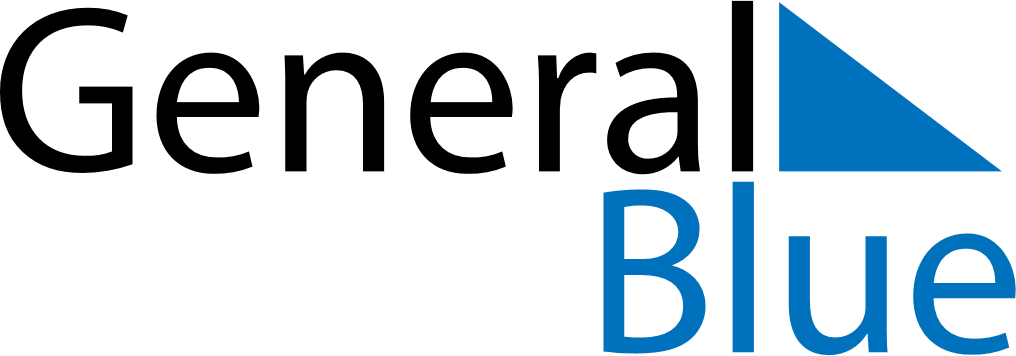 Daily Planner July 16, 2023 - July 22, 2023Daily Planner July 16, 2023 - July 22, 2023Daily Planner July 16, 2023 - July 22, 2023Daily Planner July 16, 2023 - July 22, 2023Daily Planner July 16, 2023 - July 22, 2023Daily Planner July 16, 2023 - July 22, 2023Daily Planner July 16, 2023 - July 22, 2023Daily Planner SundayJul 16MondayJul 17TuesdayJul 18WednesdayJul 19ThursdayJul 20 FridayJul 21 SaturdayJul 22MorningAfternoonEvening